ЗАЯВКА <1>юридического лица (индивидуального предпринимателя),       физического лица на присоединение энергопринимающих устройствПОЛНОЕ НАИМЕНОВАНИЕ ЗАЯВИТЕЛЯ – ЮРИДИЧЕСКОГО ЛИЦА ИЛИ ФИО ЗАЯВИТЕЛЯ – ИНДИВИДУАЛЬНОГО ПРЕДПРИНИМАТЕЛЯ: ……………………………………………..………………………………………………………………………………………………………………………….НОМЕР ЗАПИСИ В ЕГРЮЛ/ ЕГРИП <2>………………………………………….. ДАТА ВНЕСЕНИЯ ЗАПИСИ «».г.
ПАСПОРТНЫЕ ДАННЫЕ <3>:   ВЫДАН «».г. …………………………………… (серия)                    (номер)                                               (дата выдачи)                                      (кем выдан)МЕСТОНАХОЖДЕИЯ ЗАЯВИТЕЛЯ: ЮРИДИЧЕСКИЙ АДРЕС:  …………………………….…………………………………….……………………………….……………….                                                                     (индекс)                                                                          (адрес).............................................................................................................................................................................................................................................ФАКТИЧЕСКИЙ АДРЕС:  …….……………….………………….………………………….…………………………………….                                                            (индекс)                                                                          (адрес)…………………….……………………………………………………………….….…………………………………………………………………………………….В СВЯЗИ С ………………………………………………….…………………………………………………………..….…….…..……………………………..                                  (увеличение объема максимальной мощности, новое строительство, изменение категории надежности электроснабжения и др. –               указать нужное)ПРОСИТ ОСУЩЕСТВИТЬ ТЕХНОЛОГИЧЕСКОЕ ПРИСОЕДИНЕНИЕ  ………….………………….…………………………….…………………………..                                                                                                                                        (наименование энергопринимающих устройств для присоединения)………………………………………………………………………………………………………………………………………………………….............................РАСПОЛОЖЕННЫХ ……………………….….………………………………………………………….……………..………………………………………………(место нахождения энергопринимающих устройств)КОЛИЧЕСТВО ТОЧЕК ПРИСОЕДИНЕНИЯ С УКАЗАНИЕМ ТЕХНИЧЕСКИХ ПАРАМЕТРОВ ЭЛЕМЕНТОВ ЭНЕРГОПРИНИМАЮЩИХ УСТРОЙСТВ: ……………………….….…………………………………………………………………………………………………………………………………………….                    (описание существующей сети для присоединения, максимальной мощности (дополнительно или вновь) или (и) планируемых точек присоединения)………………………………………………………………………………………………………………………………………………………………………………МАКСИМАЛЬНАЯ МОЩНОСТЬ <4> ЭНЕРГОПРИНИМАЮЩИХ УСТРОЙСТВ  (ПРИСОЕДИНЯЕМЫХ И РАНЕЕ ПРИСОЕДИНЕННЫХ)СОСТАВЛЯЕТ_______ кВт  ПРИ НАПРЯЖЕНИИ <5> _______ кВ  (С РАСПРЕДЕЛЕНИЕМ ПО ТОЧКАМ ПРИСОЕДИНЕНИЯ: ТОЧКА ПРИСОЕДИНЕНИЯ _____________ -  ___________ кВт; ТОЧКА ПРИСОЕДИНЕНИЯ ____________ -  ___________ кВт), В ТОМ ЧИСЛЕ:     а)  МАКСИМАЛЬНАЯ МОЩНОСТЬ  ПРИСОЕДИНЯЕМЫХ ЭНЕРГОПРИНИМАЮЩИХ УСТРОЙСТВ СОСТАВЛЯЕТ_______ кВт,  ПРИ НАПРЯЖЕНИИ ______ кВ  СО СЛЕДУЮЩИМ РАСПРЕДЕЛЕНИЕМ ПО ТОЧКАМ ПРИСОЕДИНЕНИЯ: ТОЧКА ПРИСОЕДИНЕНИЯ _____________ -  ___________ кВт;ТОЧКА ПРИСОЕДИНЕНИЯ _____________ -  ___________ кВт;        б)   МАКСИМАЛЬНАЯ МОЩНОСТЬ РАНЕЕ ПРИСОЕДИНЕННЫХ ЭНЕРГОПРИНИМАЮЩИХ УСТРОЙСТВ  СОСТАВЛЯЕТ ______  кВт ПРИ НАПРЯЖЕНИИ _______ кВ  СО СЛЕДУЮЩИМ РАСПРЕДЕЛЕНИЕМ ПО ТОЧКАМ ПРИСОЕДИНЕНИЯ:     ТОЧКА ПРИСОЕДИНЕНИЯ _____________ -  ___________ кВт;ТОЧКА ПРИСОЕДИНЕНИЯ _____________ -  ___________ кВт.   КОЛИЧЕСТВО И МОЩНОСТЬ ПРИСОЕДИНЯЕМЫХ К СЕТИ ТРАНСФОРМАТОРОВ: ………………………………………………………… кВА.КОЛИЧЕСТВО И МОЩНОСТЬ ГЕНЕРАТОРОВ: …………………………………………………………………………………………………………  .ЗАЯВЛЕННАЯ КАТЕГОРИЯ НАДЕЖНОСТИ ЭНЕРГОПРИНИМАЮЩИХ УСТРОЙСТВ <6>:  I КАТЕГОРИЯ ________________ кВт;II КАТЕГОРИЯ ________________ кВт;III КАТЕГОРИЯ ________________ кВт.ЗАЯВЛЯЕМЫЙ ХАРАКТЕР НАГРУЗКИ (ДЛЯ ГЕНЕРАТОРОВ – ВОЗМОЖНАЯ СКОРОСТЬ НАБОРА ИЛИ СНИЖЕНИЯ НАГРУЗКИ) И НАЛИЧИЕ НАГРУЗОК, ИСКАЖАЮЩИХ ФОРМУ КРИВОЙ ЭЛЕКТРИЧЕСКОГО ТОКА И ВЫЗЫВАЮЩИХ НЕСИММЕТРИЮ НАПРЯЖЕНИЯ В ТОЧКАХ ПРИСОЕДИНЕНИЯ <7>: …………………………………………………………………………………………………………………………… .ВЕЛИЧИНА И ОБОСНОВАНИЕ ВЕЛИЧИНЫ ТЕХНОЛОГИЧЕСКОГО МИНИМУМА (ДЛЯ ГЕНЕРАТОРОВ): …………………………………………………………………………………………………………………………………………………………………………………………………………………….. .НЕОБХОДИМОСТЬ НАЛИЧИЯ ТЕХНОЛОГИЧЕСКОЙ И (ИЛИ) АВАРИЙНОЙ БРОНИ <8>: …………………………………………………………………………………………………………………………………………………………………………………………………………………………………………   ВЕЛИЧИНА И ОБОСНОВАНИЕ ТЕХНОЛОГИЧЕСКОЙ И АВАРИЙНОЙ БРОНИ …………………………………………………………………………………………………………………………………………………………………………………………………………………………………………………………………………………………………………………………………………………………… .СРОКИ ПРОЕКТИРОВАНИЯ И ПОЭТАПНОГО ВВЕДЕНИЯ В ЭКСПЛУАТАЦИЮ ОБЪЕКТА (В ТОМ ЧИСЛЕ ПО ЭТАПАМ И ОЧЕРЕДЯМ), ПЛАНИРУЕМОЕ ПОЭТАПНОЕ РАСПРЕДЕЛЕНИЕ МАКСИМАЛЬНОЙ МОЩНОСТИ: ГАРАНТИРУЮЩИЙ ПОСТАВЩИК (ЭНЕРГОСБЫТОВАЯ ОРГАНИЗАЦИЯ), С КОТОРЫМ ПЛАНИРУЕТСЯ ЗАКЛЮЧЕНИЕ ДОГОВОРА ЭНЕРГОСНАБЖЕНИЯ (КУПЛИ-ПРОДАЖИ ЭЛЕКТРИЧЕСКОЙ ЭНЕРГИИ (МОЩНОСТИ): ………………………………………………………………………………………………………………………………………………………………………………ЗАЯВИТЕЛИ, МАКСИМАЛЬНАЯ МОЩНОСТЬ ЭНЕРГОПРИНИМАЮЩИХ УСТРОЙСТВ КОТОРЫХ СОСТАВЛЯЕТ СВЫШЕ 150 кВт И МЕНЕЕ 670 кВт, ПУНКТЫ 7, 8, 11 и 12 НАСТОЯЩЕЙ ЗАЯВКИ НЕ ЗАПОЛНЯЮТ.РУКОВОДИТЕЛЬ ОРГАНИЗАЦИИ (ЗАЯВИТЕЛЬ):……………………………………………………………………………………………………………….                                                (фамилия, имя, отчество)                                                                                                                     ……………………………………………………………………………………………………………..                                                  (контактный телефон)………………………………………………………………      …………………………………………                                    (должность)	     (подпись)/…… /…………………… 201…. г.  М.П.<1> За исключением лиц, указанных в пунктах 12(1) - 14 Правил технологического присоединения энергопринимающих устройств потребителей электрической энергии, объектов по производству электрической энергии, а также объектов электросетевого хозяйства, принадлежащих сетевым организациям и иным лицам, к электрическим сетям.<2>  Для юридических лиц и индивидуальных предпринимателей.<3>  Для физических лиц.<4>  Максимальная мощность указывается равной максимальной мощности присоединяемых энергопринимающих устройств в случае отсутствия максимальной мощности ранее присоединенных энергопринимающих устройств (то есть в пункте 6 и подпункте "а" пункта 6 настоящего приложения величина мощности указывается одинаковая).<5>  Классы напряжения (0,4; 6; 10) кВ.<6>  Не указывается при присоединении генерирующих объектов.<7>  Заявители, максимальная мощность энергопринимающих устройств по одному источнику электроснабжения которых составляет свыше 150 кВт и менее 670 кВт, указывают только характер нагрузки (для производственной деятельности).           <8>  Для энергопринимающих устройств потребителей электрической энергии.                                                                             ПРИЛОЖЕНИЕ К ЗАЯВКЕРЕКВИЗИТЫ ДЛЯ ЮРИДИЧЕСКИХ ЛИЦ И ИНДИВИДУАЛЬНЫХ ПРЕДПРИНИМАТЕЛЕЙ:ИНН КПП  БИК  Наименование банка…………………………………………………………….……………………………Расчетный счет:		Корреспондентский счет:	Перечень прилагаемых документов:*Все копии документов должны быть заверены уполномоченным лицом и скреплены печатью. 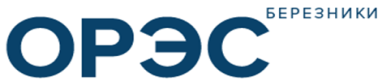 Общество с ограниченной ответственностью «Объединенные региональные электрические сети Березники»618400, г. Березники, ул.Березниковская,82почтовый адрес: 618400 г. Березники, ул. Пятилетки,13ател. +7 (3424) 25-53-93, факс +7 (3424) 26-26-27	ЭТАП (ОЧЕРЕДЬ) СТРОИТЕЛЬСТВАПЛАНИРУЕМЫЙ СРОК ПРОЕКТИРОВАНИЯ ЭНЕРГОПРИНИМАЮЩИХ УСТРОЙСТВ (МЕСЯЦ, ГОД)ПЛАНИРУЕМЫЙ СРОК ВВЕДЕНИЯ  ЭНЕРГОПРИНИМАЮЩИХ УСТРОЙСТВВ ЭКСПЛУАТАЦИЮ (МЕСЯЦ, ГОД)МАКСИМАЛЬНАЯ МОЩНОСТЬ  ЭНЕРГОПРИНИМАЮЩИХ УСТРОЙСТВ (кВт)КАТЕГОРИЯ НАДЕЖНОСТИ ЭНЕРГОПРИНИМАЮЩИХ УСТРОЙСТВОтметка о предоставленииНаименование документа Кол-во страницПлан расположения энергопринимающих устройств, которые необходимо присоединить к электрическим сетям сетевой организацииСтр.Однолинейная схема присоединяемых электрических сетей (в случае присоединения электрических сетей, номинальный класс напряжения которых составляет 35 кВ и выше)Стр.Документ с перечнем и мощностью энергопринимающих устройств, которые могут быть присоединены к устройствам противоаварийной автоматикиСтр.*Копия правоустанавливающего документа на объект капитального строительства (нежилое помещение в таком объекте капитального строительства)либо*Копия правоустанавливающего документа на земельный участок, на котором расположены (будут располагаться) объекты заявителя:копия договора аренды (с отметкой  о регистрации в Федеральной регистрационной службе в случае, если срок договора составляет больше 1 года); либо копия свидетельства о регистрации права собственности; либокопия свидетельства о регистрации права постоянного (бессрочного) пользования; либо копия свидетельства о регистрации права оперативного управления; либо  копия свидетельства о регистрации права хозяйственного ведениялибо*Копия правоустанавливающего документа на энергопринимающие устройстваСтр.Доверенность на подачу заявки/ заключение договора с ООО «ОРЭС-Березники»  на технологическое присоединение (в случае совершения указанных действий представителем Заявителя, представителем садоводческого, огороднического или дачного некоммерческого объединения)Стр.*Копии учредительных документов (Устав, Положение) со всеми изменениями и дополнениямиСтр.*Копия свидетельства о регистрации юридического лица (для ЮЛ, зарегистрированных после 01.01.2002г)  Стр.*Копия свидетельства  о внесении записи в единый  государственный реестр о ЮЛ, зарегистрированных до 2002г. (для ЮЛ, зарегистрированных до 01.01.2002г.)Стр.*Документ, подтверждающий полномочия лица, действующего от имени ЮЛ  без доверенности:копия протокола общего собрания учредителей (акционеров) об избрании руководителя организации; копия договора о передаче функций единоличного исполнительного органа (в случае если функции руководителя предприятия переданы управляющей компании)Стр.*Копия свидетельства о регистрации физического  лица в качестве индивидуального предпринимателя (для ИП, зарегистрированных после  01.01.2004г.)Стр.* Документ, подтверждающий принятие решения о заключении договора садоводческим, огородническим или дачным некоммерческим объединением с ООО «ОРЭС-Березники»:-      копия протокола общего собрания членов/уполномоченных лиц садоводческого, огороднического или дачного некоммерческого объединения; либокопия решения правления садоводческого, огороднического или дачного некоммерческого объединения (с приложением списка членов такого объединения, с указанием их кадастровых номеров участков, учтенных в заявке)либо*Копия договора об использования объектов инфраструктуры и другого имущества общего пользования садоводческого, огороднического или дачного некоммерческого объединения, заключенного  между заявителем, ведущим хозяйство на территории некоммерческого объединения в индивидуальном порядке и таким некоммерческим объединением.Стр.Копия решения общего собрания собственников многоквартирного дома об уполномочивании Управляющей организации подать заявку на технологическое присоединение энергопринимающих устройств жилого помещения непосредственно к сетям сетевой организации (в случае присоединения жилого помещения в многоквартирном доме).Копия решения общего собрания собственников многоквартирного дома об избрании способа управления многоквартирным домом, определение управляющей организации (в случае присоединения жилого помещения в многоквартирном доме). Копия Договора на управление домом, заключенного с УК (в случае подачи УК заявки на присоединение жилого помещения в многоквартирном доме).Стр.*Копия свидетельства о постановке на учет в налоговом органеСтр.*Копия документа, удостоверяющего личность ИП, ФЛ (страницы, содержащие сведения о личности и о регистрации по месту жительства)Стр.*Доверенность на подачу заявки/ заключение договора с ООО «ОРЭС-Березники» на технологическое присоединение от иных собственников (в случае общей собственности), в т.ч. собственников помещений в многоквартирном доме (в случае подачи заявки на присоединение жилого помещения при непосредственном управлении домом).Стр.Наименование рекомендуемых к предоставлению документовНаименование рекомендуемых к предоставлению документовНаименование рекомендуемых к предоставлению документов*Выписка из ЕГРЮЛ/ ЕГРИПСтр.